УЧЕБНО-МЕТОДИЧЕСКИЕ МАТЕРИАЛЫ ДЛЯ ОРГАНИЗАЦИИ ДИСТАЦИОННОГО ОБУЧЕНИЯИнструкция для студентов по выполнению заданияВсе задания должны быть выполнены в полном объёме в соответствии с требованиями и в указанный срок (см. таблицу). В случае затруднения при выполнении задания Вы можете обратиться к преподавателю за консультацией, используя тот способ связи, который указан в таблицеЗадания для 3 курса группы 302 СКДм, 302 СКДпЗадание № 1  «В рамках исследования, которое проводила брюссельская компания “GfK Ad Hoc Research Worldwide” по заказу “The Wall Street Journal Europe”, было опрошено 22000 человек из 21 европейской страны. Исследователи ознакомились с мнением жителей стран - членов ЕС и некоторых стран Центральной и Восточной Европы. Полученные результаты выявили и общие для всех европейцев пристрастия, и несколько любопытных различий. В Испании больше всего любят ходить в кино, финны предпочитают проводить время в спортивных и фитнес-центрах, румыны отправляются в магазины, торгующие товарами для любителей домашнего ремонта и садоводства, ну а датчане предпочитают культурный досуг и ходят на концерты. В Британии, Нидерландах и Швеции публика моложе 30-ти, покидая стены жилища, любит просто бродить по городу. Посещение концертов не очень популярное занятие среди европейцев. Более остальных ему привержены жители Дании, Бельгии и Швейцарии. Датчане чаще других готовы предпринять дальнее путешествие, чтобы попасть на концерт или иное культурное мероприятие. (https://s-shark.vedomosti.ru/newspaper/articles/2003/07/25/kak-otdyhayut-v-evrope). С чем связаны досуговые предпочтения жителей этих стран? Какие условия для проведения досуга и рекреации в этих странах созданы? Обоснуйте ответ.Задание № 2 В среднем, американский университет насчитывает, примерно, 225 студенческих объединений. На федеральном уровне внеаудиторная деятельность американских студентов координируется такими общенациональными организациями, как Совет по продвижению стандартов в высшем образовании США и Национальная ассоциация студенческой деятельности. По каким направлениям деятельности можно классифицировать студенческие объединения США? Приведите примеры работы одного из объединений.Задание № 3  Масштаб деятельности местных органов власти в вопросах активного отдыха и досуга очень широк. Однако каждый из них занимается определенными вопросами в зависимости от уровня и поставленных задач. Компоненты активного отдыха и досуга включают спорт и активный отдых, неформальный отдых, отдых на природе, детские игры, культурные мероприятия, развлечения, посещения музеев и заповедников, туризм, организацию досуга молодежи и всего населения, систему образования для взрослых, библиотеки и другие виды услуг. При этом, многие сочетаются друг с другом. Ни один орган руководства не дублирует другой в плане обеспечения или управления. Важную роль играют также правительственные органы, такие как новые городские корпорации, руководство региональных водных хозяйств и национальных парков. Все эти организации имеют достаточно полномочий для того, чтобы стать инициаторами любого мероприятия в деле развития базы активного отдыха или участвовать в его осуществлении.  (https://s-shark.vedomosti.ru/newspaper/articles/2003/07/25/kak-otdyhayut-v-evrope) Определите модель участия государства в социально-культурной работе. Для каких зарубежных стран свойственна такая модель организации социально-культурной работы? Обоснуйте ответ.Задание № 4В ряде стран рекреационно-парковая работа выносится на уровень национальной (государственной) политики. Так, например, о состоянии этой работы регулярно докладывается Президенту и Конгрессу США.Существуют самые разнообразные типы парков. Национальные парки (США, Канада), основное назначение которых - в предоставлении гражданам возможности отдыхать в условиях живой, «нетронутой» природы. Городские или пригородные парки досуга. Эти парки условно можно разделить на две группы: I - традиционные комплексные (семейного типа), аналогичные нашим паркам культуры и отдыха, предоставляющие посетителям разнообразные виды досуга на открытом воздухе; II - тематические, придерживающиеся какого-либо одного направления (ландшафтные, исторические, архитектурные, этнографические, зоологические, чисто развлекательные типа. Почему правительство заинтересовано в обогащении форм парковой рекреации? Подтвердите это анализом деятельности одного из парков (на выбор).Задание № 5Подготовить сообщения в форме презентации на (7-10 мин), раскрыть содержание досуговой деятельности следующих культурно-досуговых комплексов (на выбор) :Культурный Центр Жоржа ПомпидуНемецкий центр ГетеКультурный Центр СервантесаКультурный центр Дж. Кеннеди«Волшебная гора» в Калифорнии, «Лайон Кантри Сафари» в Техасе, «Молл оф Америка» в Блумингтоне,« Космический парк» в Нью-Йорке«Музей человека» в Канаде,«Музей Библии» в Иерусалиме,«Музей магии» во Франции, «Музей слонов» в Южной Африке, «Музей восковых фигур мадам Тюссо», «Музей Шерлока Холмса» в Англии и т.п.«Центр усовершенствования» в БанфеМузей лжи, ГерманияЯпонский музей снежинокМемориальный музей мира в Хиросиме, Япония. Музей атомной бомбы НагасакиМузей танца, Стокгольм, ШвецияМузей макарон, Рим, ИталияМузей часов, Вена, АвстрияМузей шоколада в КельнеМузей Терракотовых воинов и лошадей (Сиань, Китай)Национальная галерея искусства (Вашингтон, США)Инхотим (Брумадинью, Бразилия)Институт Рикардо Бреннанда (Ресифи, Бразилия)Центр Гетти (Лос-Анджелес, Калифоррния)Музей разрушенных отношений (Лос-Анджелес, США)Парк космических размышлений, ШотландияМузей Созидания, СШАПризрачный парк Зеленого озера, АвстрияПройдите тест, ответы запишите в лист-ответ таблица 2Таблица 1Таблица 2Лист-ответ(для бланкового тестирования)ДатаПреподаватель			_____________			/________________/Дуликов, В.З. Социально-культурная работа за рубежом : учеб. пособ. / В.З. Дуликов. -  М.: МГУКИ. 2011Киселева, Т. Г. Социально-культурная деятельность: учебник / Т. Г. Киселева, Ю. Д. Красильников. – М.: МГУКИ, 2004. – 539 с.Социально-культурная работа за рубежом: учеб. пособие / под науч. ред. Е. И. Григорьевой. – Тамбов: Бизнес- Наука-Общество, 2011. – 380 с. – 24. 7.2. Дополнительная литератураЗавьялова, О. И. Токио и токийцы / О. И. Завьялова. – М.: Наука, 1990.Зарубежный опыт функционирования различных учреждений культуры. – М.: Главн. информ.-вычислит. центр МК РСФСР, 1991. – 78 с. Общее и специфическое в социокультурной деятельности в сфере досуга в странах Восточной Европы (вторая половина 80-х гг.): автореф. дис. … канд. пед. наук / Д. Каминская. – М.: 2000.Куликов, В. С. Китайцы о себе / В. С. Куликов. – М., 1989. – 254 с.Парк и отдых // Современный парк в системе организации досуга населения. – М., 1989.Сидихменов, В. Я. Китай: общество и традиции / В. Я. Сидихменов. – М., 1990. – 63 с.    ФакультетКультурологическийНаправление подготовки (профиль, уровень) 51.03.03 Социально-культурная деятельностьНаименование дисциплиныСоциально-культурная работа за рубежомКурсы обучения3 курс  ФИО преподавателяБогдан Светлана ВладимировнаСпособ обратной связи с педагогом Группа в контакте « Дистанционное образование СКД 3 к» https://vk.com/club193228731Дополнительные материалы-Срок предоставления выполненного заданияПо окончании периода дистанционного взаимодействияКод ТЗТестовое заданиеБлок 1Выберите правильный ответ(ы)1.1Совокупность природных, материально – технических и финансово – организованных средств, направленных на обеспечение рекреационного обслуживания населения в соответствии с индивидуальными и общественными потребностями в области досугово-рекреационной деятельности1) Рекреационная сфера2) Глобализация3) Концепции досуга1.2Какие концепции досуга сложились в англоязычных страна1) Количественная концепция 2) Качественная концепция 3) Психологическая концепция 4) Концепция целостного образа жизни5) АнимацияБлок 2Установите соответствие. Каждому элементу левого столбца соответствует только один элемент правого. Учтите, что один из элементов правого столбца лишний. Ответ к заданиям запишите в виде сочетания цифр и букв, соблюдая последовательность левого столбца, без пробелов и знаков препинания. Например, 1А2Б3ВИЛИРасположите следующие события (явления, процессы и т.п.) в правильной последовательности. Ответ к заданиям запишите в виде сочетания цифр, которыми обозначены события (явления, процессы и т.п.) в правильной последовательности, без пробелов и знаков препинания. Например, 34212.1Определите соответствие между социальными  процессами, социокультурными явлениями и их характеристикам2.2Соотнесите название модели финансирования социально-культурной работы государством и её характеристикуБлок 3Кейс-задания предполагают работу с предложенным текстом. После его прочтения необходимо ответить на поставленные вопросы или выполнить задания3.1Дополните, какие пути способствуют выходу из кризиса культуры и преодоления негативных явлений в этой сфере :1) выработка критериев понятий «культура», «культура личности» и «культурность»;2) 3)4)5) 3.2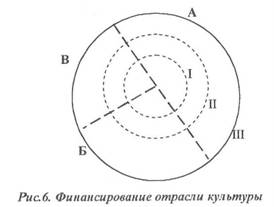 На  долевой схеме буквами обозначены сектора, финансирующуюотрасль культуры, римскими цифрами уровни, укажите их:А-Б-В-I - II -III-3.3В досуговедении  англоязычных стран сложились 4 основных теоретических концепции при определении сущности и значимости досуга для отдельной личности, продолжите их перечень:1)  	2) 3)4)ДисциплинаДисциплинаСциально-культурная работа за рубежомСциально-культурная работа за рубежомГруппаГруппаФ.И.О. обучающегосяФ.И.О. обучающегосяКод ТЗВариант ответа (номер)Вариант ответа (номер)Пометка преподавателяПометка преподавателя1.11.22.12.23.13.23.3